О бюджете сельского поселения Бакаевский сельсовет муниципального района   Кушнаренковский район   Республики Башкортостан              на 2019 год и на плановый период 2020 и 2021годов.Совет сельского поселения Бакаевский сельсовет  муниципального района Кушнаренковский район Республики Башкортостан РЕШИЛ:1. Утвердить  основные характеристики бюджета сельского поселения Бакаевский  сельсовет муниципального района Кушнаренковский район  Республики Башкортостан (далее  бюджет сельского поселения Бакаевский) на 2019 год:прогнозируемый общий объем  доходов бюджета сельского поселения в сумме 2638,2 тыс. рублей. общий объем расходов бюджета сельского поселения Бакаевский в сумме 2638,2тыс. рублей.Установить  предельный объем муниципального долга на 2019 год в сумме 0 рублей.Установить верхний предел муниципального долга на 1 января 2019 года в сумме 0 рублей, в том  числе верхний предел муниципального долга  по муниципальным гарантиям в сумме 0 рублей.         2.Утвердить перечень главных администраторов доходов бюджета сельского поселения и закрепить за ними  основные источники доходов бюджета сельского поселения Бакаевский сельсовет  муниципального района Кушнаренковский район Республики Башкортостан  согласно приложению № 1 к настоящему решению.3.Утвердить перечень главных администраторов источников финансирования дефицита бюджета сельского поселения Бакаевский сельсовет  муниципального района Кушнаренковский район Республики Башкортостан и закрепить за ними основные источники финансирования дефицита бюджета  сельского поселения Бакаевский сельсовет  муниципального района Кушнаренковский район Республики Башкортостан  согласно приложению   № 2 к настоящему решению.4. Установить в бюджете сельского поселения Бакаевский сельсовет  муниципального района Кушнаренковский район  Республики Башкортостан в 2019 году и на плановый период 2020 и 2021 годов поступления доходов по основным источникам согласно приложению № 3 к настоящему решению.5. Утвердить в пределах сумм, установленных решением, распределение бюджетных ассигнований сельского поселения Бакаевский сельсовет муниципального района Кушнаренковский район  Республики Башкортостан по разделам, подразделам, целевым статьям (муниципальным программам  и непрограммным направлениям деятельности), группам видов расходов классификации расходов бюджетов на 2019 год и плановый период 2020 и 2021годов согласно приложению № 4 к настоящему решению.6. Утвердить распределение бюджетных ассигнований сельского поселения Бакаевский сельсовет муниципального района Кушнаренковский район  Республики Башкортостан  по целевым статьям (муниципальным программам  и непрограммным направлениям деятельности), группам видов расходов классификации расходов бюджетов на 2019 год и на плановый период 2020 и 2021 годов согласно приложению № 5 к настоящему решению.7. Утвердить распределение бюджетных ассигнований сельского поселения Бакаевский сельсовет муниципального района Кушнаренковский район  Республики Башкортостан  по ведомственной структуре классификации расходов бюджета на 2019 год и на плановый период 2020 и 2021 годов согласно приложению № 6 к настоящему решению.         8. Установить, что нормативные правовые акты, увеличивающие расходы сверх утвержденных в бюджете сельского поселения на 2019 год бюджетных назначений, а также сокращающие его доходную базу, подлежат исполнению в 2019 году при изыскании дополнительных источников доходов бюджета сельского поселения и (или) сокращении расходов по конкретным экономическим статьям.Проекты нормативных правовых актов, требующие финансирования за счет средств бюджета сельского поселения  сверх расходов, утвержденных бюджетом, либо сокращающие его доходную базу, вносятся только при одновременном внесении предложений о дополнительных источниках доходов бюджета сельского поселения и (или) сокращении расходов по конкретным экономическим статьям.9. Установить, что финансирование расходов бюджета  сельского поселения в 2019 году осуществляется в пределах фактически поступивших доходов.10. Предоставить главе администрации сельского поселения Бакаевский  сельсовет муниципального района Кушнаренковский  район Республики Башкортостан в ходе исполнения настоящего  решения право вносить изменения в:ведомственную структуру расходов бюджета сельского поселения -   в случае передачи полномочий по финансированию отдельных учреждений, мероприятий или видов расходов;ведомственную, функциональную и экономическую структуры расходов бюджета сельского поселения путем уменьшения ассигнований на сумму, израсходованную получателями бюджетных средств незаконно или не по целевому назначению, - по предписаниям контрольных органов;ведомственную, функциональную и экономическую структуры расходов бюджета сельского поселения - в случае образования в ходе исполнения бюджета сельского поселения на 2019 год экономии по отдельным статьям экономической классификации расходов бюджетов Российской Федерации;ведомственную, функциональную и экономическую структуры расходов бюджета сельского поселения - в случае обращения о взыскании на средства бюджета сельского поселения по денежным обязательствам получателей бюджетных средств на основании исполнительных листов судебных органов;ведомственную, функциональную и экономическую структуры расходов бюджета сельского поселения - на суммы средств, выделяемых за счет средств резервного фонда;в иных случаях, установленных бюджетным законодательством.11. Установить, что заключение и оплата получателями бюджетных средств обязательств по договорам, исполнение которых осуществляется за счет средств бюджета сельского поселения, производятся в пределах утвержденных им бюджетных ассигнований в соответствии с ведомственной, функциональной и экономической структурами расходов бюджета.Принятые получателями бюджетных средств обязательства, вытекающие из договоров, исполнение которых осуществляется за счет средств бюджета сельского поселения, сверх утвержденных им бюджетных ассигнований, не подлежат оплате за счет средств бюджета сельского поселения на текущий финансовый год.12. Установить, что нормативные правовые акты, частично (не в полной мере) обеспеченные источниками финансирования, применяются в пределах средств, утвержденных в бюджете сельского поселения .13.Администрации сельского поселения Бакаевский сельсовет муниципального района Кушнаренковский  район Республики Башкортостан установить контроль за исполнением бюджета сельского поселения на 2019 год, полным поступлением платежей и налогов в бюджет, целевым и эффективным использованием бюджетных средств.14. Администрация сельского поселения Бакаевский сельсовет муниципального района Кушнаренковский район Республики Башкортостан не вправе принимать в 2019 году решения, приводящие к увеличению численности работников учреждений и организаций бюджетной сферы.15. Включить в бюджет сельского поселения расходы по формированию резервного фонда в сумме  5 тыс.рублей.16.Предложить председателю Совета сельского поселения Бакаевский сельсовет муниципального района Кушнаренковский  район Республики Башкортостан и поручить администрации сельского поселения Бакаевский сельсовет муниципального района Кушнаренковский  район Республики Башкортостан издавать свои нормативные правовые акты в соответствии с настоящим решением.         17. Данное решение вступает в силу с 1 января и действует по 31 декабря 2019 года и подлежит обнародованию  после его принятия и подписания в установленном порядке.Глава сельского поселенияБакаевский  сельсовет муниципального района Кушнаренковский район Республики Башкортостан                                                        Ш.К.Асмандияров                          Башkортостан  РеспубликаһыКушнаренко районы муниципаль районыныҢБаҡай  ауыл советы ауыл биләмәһе СОВЕТЫYҙэк урам,19 ,Баҡай ауылы,Кушнаренко районы, Башкортостан Республикаһы,452244                         Тел.факс.(34780) 5-51-33                                                         E-mail bakaevo.cp@mail.ru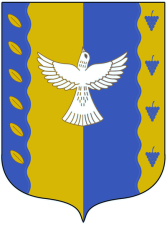 СОВЕТ сельского поселения Бакаевский  сельсовет  муниципального  района Кушнаренковский районреспублики Башкортостанул. Центральная, 19, с. Бакаево,Кушнаренковского района, Республики Башкортостан,452244Тел.факс(34780) 5-51-33E-mail bakaevo.cp@mail.ruЕгерме  етенсе   сакрылышы   Сороковое  заседаниеҠыркынсы  ултырышы     Двадцать седьмого созываKАРАРРЕШЕНИЕ24 декабрь 2018 й.№ 18324 декабря 2018 г.